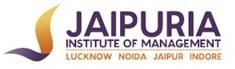 JAIPURIA INSTITUTE OF MANAGEMENT NOIDA PGDM TRIMESTER II; Academic Year: 2019-20 1. Course Overview  Considering, “Every Line Manager as People Manager” in today’s changing business landscape and organizational setups, it is the need of the hour to understand the HR’s business partnership role for delivering on both the front, HRM and Bottom-line simultaneously. The Managing Human Resources course is designed to expose students to learn the intricacies of managing HR across verticals such as; acquiring talent, training, developing, managing performance, compensating, rewarding and recognizing talents. The smooth management of these HR functions lead to enhanced employee motivation and satisfaction that leverage healthy employeremployee relations in the long-run.   The course stems out of understanding basic premise of business, its linkage with human resources amidst global competitiveness, technological change and industrial transition. The course will be able to establish concepts & skills required for advanced level of HR courses. Students will be encouraged to develop their analytical skills while appreciating and understanding the basic HRM frameworks and functions. Treatment of the course through linemanagers’ perspective will broaden perceptions of both, HR and non-HR students, all together. 2. Course Learning Outcomes (CLOs)  At the end of the course, the students will be able to:  CLO 1: Identify HR functions from a line manager’s perspective. CLO 2: Apply functional knowledge of HR for people-related decision-making. CLO 3: Analyze HR functions and best practices of contemporary organizations. Mapping of CLOs with PLOs (Programme Learning Outcomes) Mapping of CLOs with GAs (Graduate Attributes)  4. Text Book -  Mathis, R.L., Jackson, J.H. and Tripathy, M.R. (2015). Human Resource Management – A South-Asian Perspective, 13th Edition, New Delhi: Cengage Learning. 5. Session Plan Additional Resource:    Dessler, G.  & Varkkey, B. (2013). Human Resource Management (12ed.). New Delhi: Pearson. 5. Assessment Task  The course- Managing Human Resources will have four assessment components (including the End-Term examination). The weightage and task details are hereby provided below for a ready reference.   ASSESSMENT TASK DESCRIPTION  Assessment 1: On Moodle Assessment Detail: Quizzes Description: Two quizzes would be conducted by the course instructor and both will be evaluated. Participants are required to prepare for these along-with the course progression. Criteria used to grade this task: Comprehension (75%) and application (25%) Task Assessor: Internal Faculty Submission Detail: Soft Copy (on Moodle)  Feedback: Script saved on LMS and Accessible to students in a term; feedback will be given within the next 2 sessions after assessment. Assessment 2: Class-room Activity Assessment Detail: Individual Problem Solving Exercise Description: Two exercises on a conceptual HR framework, namely; Job Analysis for JD & JS and Designing of PFP based CTC for Sales Reps. for testing conceptual clarity and problem solving would be conducted by the course instructor in the classroom. Criteria used to grade this task: Comprehension (50%) and application (50%) Task Assessor: Internal Faculty Submission Detail: Hardcopy in the Classroom  Feedback: Submitted script will be evaluated; feedback will be given two weeks from the assessment day. Assessment Task 3: Beyond Classroom Assessment Details: Group Project Description: Within the study groups, students during the first two sessions (introductory module), each group will study two different HR verticals in an organization. Using personal interview of the HR representative of the organization, a detailed report (Word doc. & Turnitin based Anti-plag. report) will be uploaded on Moodle followed by group presentations. Criteria used to grade this task: Comprehension (40%), Analysis (40%), and Synthesis (20%) Task Assessor: Internal Faculty Suggested time to devote to this task: 30-35 hours minimum per week. Submission details: On or before the notified deadline on Moodle. Feedback and return of work: One week after the submission date. Assessment Task 4: Culmination of the course as Hall Examination Assessment Details: End Term Exams Description: Questions based on the course content will be posed to the students to give adequate responses with suitable illustrations and examples. Criteria used to grade this task: Comprehension (50%), application (50%)  Task Assessor:  Internal faculty and Internal Examiner question paper setter Suggested time to devote to this task: End of term Submission details: Hall Examination Feedback and return of work:  Feedback during showing of answer scripts; the answer scripts will not be returned. Time budgeting in course planning: Please note that while assigning activities and planning teaching schedules following table may be of help. The weightage of items in the table is prescriptive and may vary according to course requirement. Yet it is indicative of how student time per course can be budgeted: 9. Academic Conduct Students will be expected to maintain a daily log of their learning and make an action plan. The continuous evaluation tools would be implemented as per schedule and collected for evaluation. Students are encouraged to visit videos available on Impartus, you tube on TED talks, and readings available at websites like course era, etc. Institute’s Policy Statements It is the responsibility of every student to be aware of the requirements for this course, and   understand the specific details included in this document. It is emphasized that this course requires   a significant commitment outside of formal class contact.  The learning tasks in this course may   include classes (lectures or seminars), required reading, the preparation of answers to set questions, exercises and problems, and self-study. In addition, students may be required to complete an   assignment, test or examination. LMS-Moodle/Impartus LMS-Moodle/Impartus is used to host course resources for all courses. Students can download    Lecture, additional reading materials, and tutorial notes to support class participation. Late Submission Assessment tasks submitted after the due date, without prior approval/arrangement, will be not be accepted. Requests for extension of time must be made with the faculty member concerned and based on Special Consideration guidelines on basis of cumulative reduction of marks per day as stated by course instructor.  Plagiarism Plagiarism is looked at as the presentation of the expressed thought or work of another person as though it is one's own without properly acknowledging that person. Cases of plagiarism will be dealt with according to Plagiarism Policy of the institute. It is advisable that students should read Student Handbook for detailed guidelines. It is also advisable that students must not allow other students to copy their work and must take care to safeguard against this happening. In cases of copying, normally all students involved will be penalized equally; an exception will be if the student can demonstrate the work is their own and they took reasonable care to safeguard against copying. List of PLOs 	 PLO 1:  Communicate effectively and display inter-personnel skills PLO 2:  Demonstrate Leadership and Teamwork towards achievement of organizational goals PLO 3:  Apply relevant conceptual frameworks for effective decision-making PLO 4:  Develop an entrepreneurial mindset for optimal business solutions PLO 5:  Evaluate the relationship between business environment and organizations PLO 6:  Demonstrate sustainable and ethical business practices PLO 7:  Leverage technologies for business decisions PLO 8:  Demonstrate capability as an Independent learner List of GAs GA 1:  Self-initiative GA 2:  Deep discipline knowledge GA 3:  Critical thinking and Problem solving  GA 4:  Humility, Team-Building and Leadership Skills GA 5:  Open and Clear Communication GA 6:  Global outlook GA 7:  Ethical competency and sustainable mindset GA 8:  Entrepreneurial and innovative  Rubric for CLOs RUBRICS FOR QUIZ CLO1: Demonstrate basic understanding of HR functions from a line manager’s perspective. RUBRICS FOR CLASSROOM EXERCISES CLO 2: Apply functional knowledge of HR for people-related decision-making. RUBRICS FOR GROUP PROJECT CLO 3: Analyze select HR functions and best practices of contemporary organization. RUBRICS FOR END TERM CLO 1: Demonstrate basic understanding of HR functions from a line manager’s perspective. CLO 2: Apply functional knowledge of HR for people-related decision-making. Course Code and title HR 201, Managing Human Resources Credits 03 Term and Year II Term, 2019-20 Course Pre-requisite(s) Principles of Management and OB Courses Course Requirement(s) - Course Schedule (day & time of class) Please refer to the Class schedule  Classroom # (Location) As per Time Table or Notified otherwise Course Instructor Prof. Swati Agrawal, Prof. Rahuul Singh,   Prof. JS Kaushal Course Instructor Email swati.agrawal@jaipuria.ac.in; Course Instructor Phone (Office) 0120-4638, Ext. 353Student Consultation Hours As notified by PMC Office location 1st Floor & IT Lab Faculty Area PLO-1 PLO-2 PLO-3 PLO-4 PLO-5 PLO 6 PLO-7 PLO-8 CLO1 X  CLO2 X  CLO3 X GA 1 GA 2 GA 3 GA 4 GA 5 GA 6 GA 7 GA 8 CLO 1 X CLO 2 X CLO 3 X Session Topic/ Sub Topic Reading Reference Pedagogy Session Learning Outcomes Session Learning Outcomes CLO Module I: Introduction to Managing Human Resource Module I: Introduction to Managing Human Resource Module I: Introduction to Managing Human Resource Module I: Introduction to Managing Human Resource 1 Introduction to course and fundamentals of managing people.  Text, Ch 1 Pp 1-17 Discussion & Video Illustrate 	the concepts of HRM Illustrate 	the concepts of HRM CLO 1 2 HR as a Business Partner Text Ch 2 Pp. 44-47 Case Discussion Discuss the significance of Strategic HRM Discuss the significance of Strategic HRM CLO 1 Module II: HR Planning Module II: HR Planning Module II: HR Planning Module II: HR Planning 3 Internal 	& 	External Environmental Analysis Text Ch. 2 Pp.47-51  Discussion Classify internal and external factors affecting HRM Classify internal and external factors affecting HRM CLO 1 4 HR Planning Text Ch. 5 Pp. 164172 Activity: Scenario Mapping  Plan workforce w.r.t. given demand & supply equation Plan workforce w.r.t. given demand & supply equation CLO 1 5 Job Analysis (JA)  Job Description & Job Specification Text Ch. 4 Pp.140-154 Exercise on JD/JS Example: Job Analysis of HR Manager Develop JD & JS for different posts Develop JD & JS for different posts CLO 2 Module III: Human Resource Management Functions Module III: Human Resource Management Functions Module III: Human Resource Management Functions Module III: Human Resource Management Functions 6 Recruitment  Sourcing Candidates Text, Ch.6 Pp.200-229 Exercise:  Creating a Recruitment Ad. Attract prospective candidates using different methods. Attract prospective candidates using different methods. CLO 1 & 2 7 Selection & Placement  Process and Tools Text, Ch.7 Pp.238-252  Discussion  Explain key methods of selection and its processes Explain key methods of selection and its processes CLO 1 8 Employment Tests & Interviews  Selection Errors Text, Ch.7 Pp.249-253 Discussion & Simulation through  Comprehend testing concepts and interview techniques. Comprehend testing concepts and interview techniques. CLO 1 9 Conducting Interview Text Ch. 6 Pp.220-223 Role Play / Mock Interview Build 	effective interviewing skills Build 	effective interviewing skills CLO 2 10 Training  Methods & Evaluation Text Ch. 8 Pp.274-286 Discussion Identify relevant training needs for developing relevant training programme Identify relevant training needs for developing relevant training programme CLO 1 11 Designing Training Programme Text Ch 8 Pp.287-298 Activity: Develop Training Prog. Develop a training programme Develop a training programme CLO 2 12 Performance Management System  Appraisal Process Text Ch 10 pp. 353371 Discussion Describe performance appraisal & processes Describe performance appraisal & processes CLO 2 13 Performance Assessment Appraisal Methods Performance Review & Appraisal Interviews Text Ch 10 Pp 373-386 Case Discussion Use appropriate appraisal methods and avoid various errors in appraisal Use appropriate appraisal methods and avoid various errors in appraisal CLO 2 14 Compensation  Components of Compensation Text Ch 11 Pp 400-412 Discussion  Identify  compensation components and pay determinants  Identify  compensation components and pay determinants  CLO 2  Basic Factors in Determining Pay  15 Compensation Benefits and Incentives Components of CTC Text Ch 11 Pp 412-431 Text Ch 12 Pp 442-462 Exercise: Design PFP based CTC for Sales Reps. Define pay-forperformance and design a basic compensation plan  Define pay-forperformance and design a basic compensation plan  CLO 2 16 Understanding IR & Employee Relations Text Ch 14 Pp 517524, 532-538 Case Discussion Discuss the basics relations between employer and employee  Discuss the basics relations between employer and employee  CLO 2 17 Mechanism to Handle Industrial Dispute and Related Laws Text Ch 15 Pp 552573, 576-581, 590627 Discussion Explain grievance redressal process as per prescribed laws Explain grievance redressal process as per prescribed laws CLO 1 MODULE IV  Contemporary HR Practices MODULE IV  Contemporary HR Practices MODULE IV  Contemporary HR Practices MODULE IV  Contemporary HR Practices MODULE IV  Contemporary HR Practices MODULE IV  Contemporary HR Practices MODULE IV  Contemporary HR Practices 18 HR Outsourcing & HR Shared Services Instructor Note Discussion   Identify HR functions for outsourcing  Identify HR functions for outsourcing  CLO 1, 3 19 e-HRM Instructor Note Discussion Appreciate role of technology 	in managing HR. Appreciate role of technology 	in managing HR. CLO 1, 3 20 Diversity Management Instructor Note Discussion Describe issues and benefits   for managing diversity in organization. Describe issues and benefits   for managing diversity in organization. CLO 1, 3 21 HR Analytics Instructor Notes Explain evidence based decision making in HR CLO 1 22 Group Project  - Presentation Analyze 	Best Practices HR CLO 3 23 Group Project  - Presentation Analyze 	Best Practices HR CLO 3 24 Summing Up: Learning Integration & Feedback - Discussion Reflection on Learning - Assessment Item  Description Weightage  CLOs mapped Quizzes Moodle based two quizzes (MCQs and T&F types) carrying 10 marks each. 15% CLO 1 Classroom  Activity Exercises based on functional HR knowledge applicable to specific problem/situation. 20% CLO 2 Group Project Study of two HR functions at an organizations and examine HR practices within that domain. 25% CLO 3 End Term Examination Questions based on the course content will be posed to the students to give adequate responses with suitable illustrations and examples 40% CLO 1, 2 Activity Description Time Budgeted  Classes  2 ½ to 3 ¾ hours/week for 12 weeks   30 hours Reading Prescribed readings, text    25 hours Revisiting key HR functions, Preparation of PI Questions, Group Project   25 hours Preparation of Quizzes/ class activity Reading    20 hours Study and revision for test and end of Trimester examination Self-preparations   25 hours TOTAL 125 hours CLOs Level 1: Beginning Level 2:  Average Level 3: Accomplished Level 4: Excellent CLO 1  Not able to demonstrate basic understanding of HR functions  Partially able to demonstrate basic understanding of HR functions  Able to the identify most of the dimensions of HRM and its strategic role. Able to relate HR with business environment and strategies. CLO2 Not able to apply conceptual HR framework for people related decision making Able to apply only few conceptual framework of HR for decision making Able to apply most of the HR framework for decision making Able to apply all the conceptual knowledge for HR decision making CLO3 Not able to examine contemporary HR practices of different organizations Somewhat able to examine only few HR practices at organizations Able to examine most of the contemporary HR practices of organizations Able to examine all the HR practices of organizations and benchmark  Criterion Below Expectations Meets Expectations Exceeds Expectations Conceptual Understanding Max. 15 BE < 5, ME 6-11, EE 12-15 Little or no conceptual understanding of concepts Many of concepts are clear and understood well Majority of the concepts are clear Criteria Below Expectations Meets Expectations Exceeds Expectations Accuracy Max. 10 BE < 3, ME 3-5, EE 5-10 Shows little or no accuracy in application of conceptual understanding of key HR concepts. Able to apply many of the HR concepts with accuracy to take decisions on  HR issues. Able to apply all the conceptual framework with utmost accuracy in HR decisions. Interpretation Max. 10 BE < 3, ME 3-5, EE 5-10 Not able to interpret decisions based on key findings/parameters. Reasonably able to interpret decisions based on key findings/parameters. Able to apply and interpret all the equations before and after decisions. Criteria Below Expectations Meets Expectations Exceeds Expectations Specifications & Organization (CLO3) Max. 10 (BE <3, ME 4-7, EE >8) Follows few directions and only a few established criteria are met. Follows most directions and most criteria met.  Follows all directions and all criteria met. Completes as per defined theme/topic. Examination & Synthesis (CLO3) Max. 20 (BE <5, ME  6-14, EE >15) Lacks depth of understanding of the project; does not make an original contribution; the quality of the data collection and poor examination. Demonstrates understanding of all aspects of the subject; tries to examine and make sense of collected reasonably well and concludes accordingly. Is original and significant; expresses new and independent ideas; addresses important issues; uses or develops new dimensions. Participation (CLO3) Max. 10 (BE <3, ME 4-7, EE >8) Participates minimally. Shows a little concern for goals. Defaults with the submission deadlines.  Participates in group. Shows concern for goals/setting. Completes assigned tasks on time. Participates actively.  Leads the group tasks. Helps direct the group in setting goals.  Thoroughly completes assigned tasks in time Criteria Below Expectations Meets Expectations Exceeds Expectations Conceptual Knowledge (CLO1) Max. 20 (BE <10, ME 10-15, EE >15) Hardly demonstrate any understanding of basic concepts with examples.  Somewhat able to demonstrate understanding of basic concepts with examples. Demonstrate sound understanding of conceptual knowledge with good examples.  Application (CLO2) Max. 20 (BE <10, ME 10-15, EE >15) Is not able to think critically and apply viable solutions to given questions with examples.  Able to think critically and apply functional HR knowledge for solving HR issues most of the time. Challenges and critique status quo, applies functional HR knowledge and proposes meaningful solutions. 